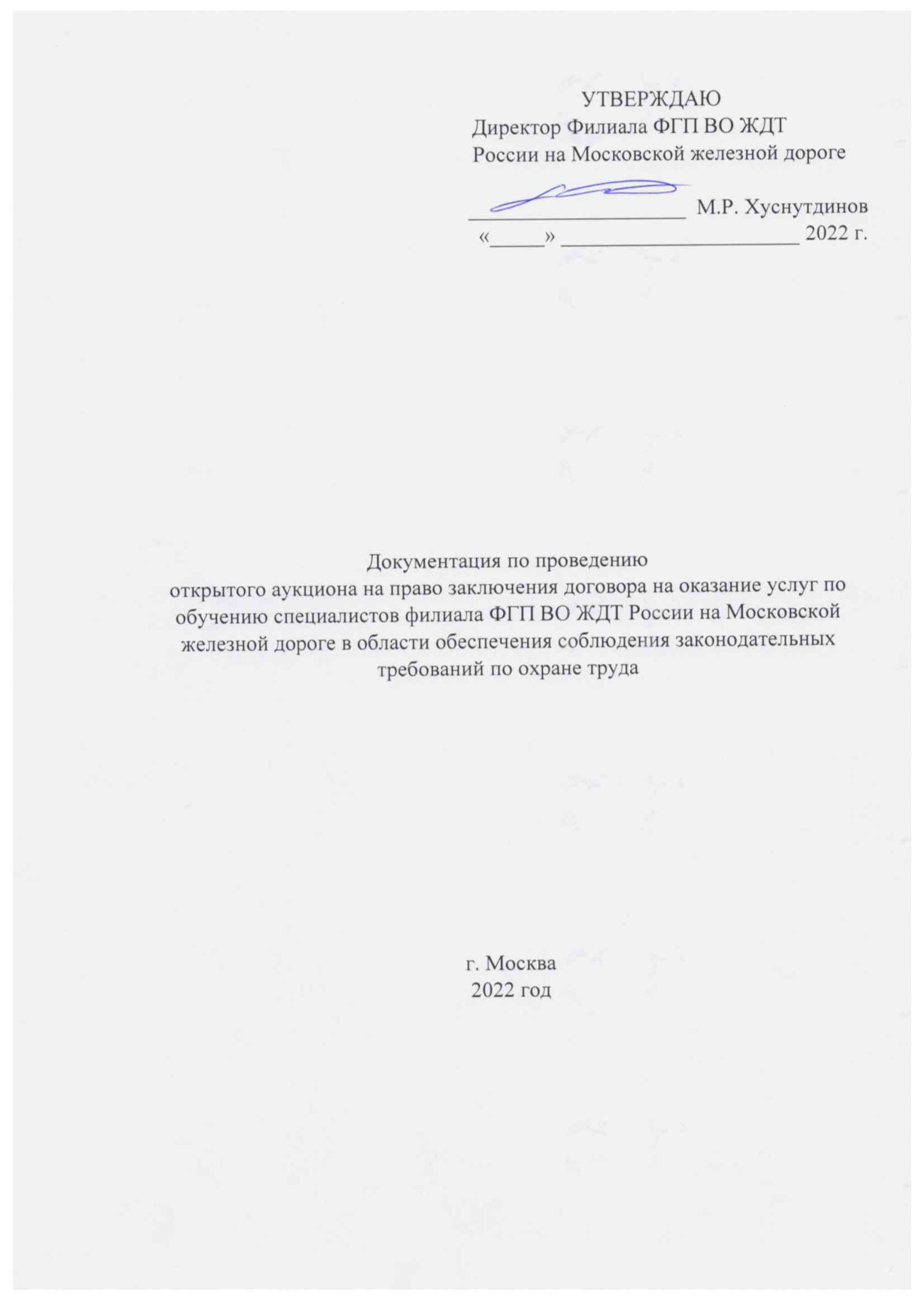 ПРИГЛАШЕНИЕ К УЧАСТИЮ В АУКЦИОНЕ В ЭЛЕКТРОННОЙ ФОРМЕ	Настоящим приглашаются к участию в аукционе в электронной форме, проводимом на сайте НЭП Фабрикант https://www.fabrikant.ru (далее – ЭТП), любые юридические лица независимо от организационно-правовой формы, формы собственности, или любые физические лица, в том числе индивидуальные предприниматели.	Заинтересованные лица могут бесплатно ознакомиться с документацией об аукционе в электронной форме на сайте https://www.fabrikant.ru без взимания платы.	На сайте ЭТП будут размещаться все разъяснения, касающиеся положений настоящей документации об аукционе, а также все изменения или дополнения документации об аукционе, в случае возникновения таковых.	Настоящий аукцион в электронной форме проводится в соответствии с положениями Гражданского кодекса Российской Федерации, Федерального закона от 18 июля 2011 г. № 223-ФЗ «О закупках товаров, работ, услуг отдельными видами юридических лиц», Федерального закона от 26 июля 2006 г. № 135-ФЗ «О защите конкуренции», Положения о порядке проведения закупок товаров, работ, услуг для нужд федерального государственного предприятия «Ведомственная охрана железнодорожного транспорта Российской Федерации».	В части, прямо не урегулированной законодательством Российской Федерации, проведение аукциона регулируется настоящей документацией об аукционе.I. инструкция участникам ЗакупкиЗаказчик – Филиал Федерального государственного предприятия «Ведомственная охрана железнодорожного транспорта Российской Федерации» на Московской железной дороге (филиал ФГП ВО ЖДТ России на МЖД).Определение поставщика (подрядчика, исполнителя) - совокупность действий, которые осуществляются Заказчиком, в порядке, установленном Законом № 223-ФЗ, и Положением о порядке проведения закупок товаров, работ, услуг для нужд федерального государственного предприятия «Ведомственная охрана железнодорожного транспорта Российской Федерации», начиная с размещения извещения об осуществлении закупки товара, работы, услуги (далее - извещение) и завершаются заключением договора.Аукцион в электронной форме – это аукцион, при котором информация о закупке сообщается Заказчиком неограниченному кругу лиц путем размещения в единой информационной системе извещения о проведении такого аукциона и документации о нем.Закупка товара, работы, услуги начинается с определения поставщика (подрядчика, исполнителя) и завершается исполнением обязательств сторонами договора.Участник закупки (далее - также участник аукциона) - любое юридическое лицо или несколько юридических лиц, выступающих на стороне одного участника закупки, независимо от организационно-правовой формы, формы собственности, места нахождения и места происхождения капитала либо любое физическое лицо или несколько физических лиц, выступающих на стороне одного участника закупки, в том числе индивидуальный предприниматель или несколько индивидуальных предпринимателей, выступающих на стороне одного участника закупки, которые соответствуют требованиям, установленным Заказчиком настоящим извещением, за исключением юридического лица, местом регистрации которого является государство или территория, включенные в утверждаемый в соответствии с пп.1 п. 3 ст. 284 Налогового кодекса Российской Федерации перечень государств и территорий, предоставляющих льготный налоговый режим налогообложения и (или) не предусматривающих раскрытия и предоставления информации при проведении финансовых операций (офшорные зоны) в отношении юридических лиц (далее - офшорная компания), или любое физическое лицо, в том числе зарегистрированное в качестве индивидуального предпринимателя.Единая информационная система в сфере закупок (далее - ЕИС) - совокупность информации, содержащейся в базах данных, информационных технологий и технических средств, обеспечивающих формирование, обработку, хранение такой информации, а также ее предоставление с использованием официального сайта единой информационной системы в информационно-телекоммуникационной сети "Интернет" (далее - официальный сайт). Единая комиссия – комиссия, созданная уполномоченным органом, для осуществления функции по осуществлению закупок.1. ОБЩИЕ ПОЛОЖЕНИЯ1.1. Настоящая документация подготовлена в соответствии с требованиями Закона № 223-ФЗ, а также Положением о порядке проведения закупок товаров, работ, услуг для нужд федерального государственного предприятия «Ведомственная охрана железнодорожного транспорта Российской Федерации».1.2. Для формирования цены договора и расчетов с поставщиками (подрядчиками, исполнителями) используется рубль Российской Федерации. 1.3. Порядок применения официального курса иностранной валюты к рублю Российской Федерации, установленного Центральным банком Российской Федерации и используемого при оплате договора, данной документацией не предусмотрен. ТРЕБОВАНИЯ К УЧАСТНИКАМ ЗАКУПКИ2.1. При осуществлении закупки заказчик устанавливает следующие требования к участникам закупки:- участником закупки может быть любое юридическое лицо, независимо от организационно-правовой формы, формы собственности, либо любое физическое лицо, в том числе индивидуальный предприниматель закупки, которые соответствуют требованиям, установленным Заказчиком настоящим извещением.- соответствие участника закупки требованиям, установленным в соответствии с законодательством Российской Федерации к лицам, осуществляющим поставку товара, выполнение работы, оказание услуги, являющихся предметом закупки;- непроведение ликвидации участника закупки - юридического лица и отсутствие решения арбитражного суда о признании участника закупки - юридического лица или индивидуального предпринимателя несостоятельным (банкротом) и об открытии конкурсного производства;- неприостановление деятельности участника закупки в порядке, установленном Кодексом Российской Федерации об административных правонарушениях;- отсутствие у участника закупки недоимки по налогам, сборам, задолженности по иным обязательным платежам в бюджеты бюджетной системы Российской Федерации (за исключением сумм, на которые предоставлены отсрочка, рассрочка, инвестиционный налоговый кредит в соответствии с Законодательством Российской Федерации о налогах и сборах, которые реструктурированы в соответствии с Законодательством Российской Федерации, по которым имеется вступившие в законную силу решения суда о признании обязанности заявителя по уплате этих сумм исполненной или которые признаны безнадежными к взысканию в соответствии  с Законодательством Российской Федерации о налогах и сборах) за прошедший календарный год, размер которых превышает двадцать пять процентов балансовой стоимости активов участника закупки, по данным бухгалтерской отчетности за последний отчетный период;- отсутствие у участника закупки - физического лица либо у руководителя, членов коллегиального исполнительного органа, лица, исполняющего функции единоличного исполнительного органа, или главного бухгалтера юридического лица - участника закупки судимости за преступления в сфере экономики и (или) преступления, предусмотренные статьями 289, 290, 291, 291.1 Уголовного кодекса Российской Федерации (за исключением лиц, у которых такая судимость погашена или снята), а также неприменение в отношении указанных физических лиц наказания в виде лишения права занимать определенные должности или заниматься определенной деятельностью, которые связаны с поставкой товара, выполнением работы, оказанием услуги, являющихся объектом осуществляемой закупки, и административного наказания в виде дисквалификации.участник закупки - юридическое лицо, которое в течение двух лет до момента подачи заявки на участие в закупке не было привлечено к административной ответственности за совершение административного правонарушения, предусмотренного статьей 19.28 Кодекса Российской Федерации об административных правонарушениях.- отсутствие между участником закупки и заказчиком конфликта интересов, под которым понимаются случаи, при которых руководитель заказчика, член комиссии по осуществлению закупок состоят в браке с физическими лицами, являющимися выгодоприобретателями, единоличным исполнительным органом хозяйственного общества (директором, генеральным директором, управляющим, президентом и другими), членами коллегиального исполнительного органа хозяйственного общества, руководителем (директором, генеральным директором) учреждения или унитарного предприятия либо иными органами управления юридических лиц - участников закупки, с физическими лицами, в том числе зарегистрированными в качестве индивидуального предпринимателя,   - участниками закупки либо являются близкими родственниками (родственниками по прямой восходящей и нисходящей линии (родителями и детьми, дедушкой, бабушкой и внуками), полнородными и неполнородными (имеющими общих отца или мать) братьями и сестрами), усыновителями или усыновленными указанных физических лиц. Под выгодоприобретателями для целей настоящей статьи понимаются физические лица, владеющие напрямую или косвенно (через юридическое лицо или через несколько юридических лиц) более чем десятью процентами голосующих акций хозяйственного общества либо долей, превышающей десять процентов в уставном капитале хозяйственного общества;- сведения об участнике закупки отсутствуют в реестрах недобросовестных поставщиков, ведение которых предусмотрено Законом № 223-ФЗ и Законом № 44-ФЗ.- участник закупки не является офшорной компанией;- участник закупки относиться к МСП.2.2. При осуществлении закупки могут быть установлены к участникам закупок отдельных видов товаров, работ, услуг дополнительные требования в соответствии с Положением о порядке проведения закупок товаров, работ, услуг для нужд федерального государственного предприятия «Ведомственная охрана железнодорожного транспорта Российской Федерации».2.3. Информация об установленных дополнительных требованиях указывается в Информационной карте.2.4 При осуществлении закупки могут быть установлены требования осуществление закупки у субъектов МСП.2.5 При осуществлении закупки могут быть установлены: приоритет товаров российского происхождения, работ, услуг, выполняемых, оказываемых российскими лицами при осуществлении закупкиПриоритет товаров российского происхождения, работ, услуг, выполняемых, оказываемых российскими лицами, по отношению к товарам, происходящим из иностранного государства, работам, услугам, выполняемым, оказываемым иностранными лицами (далее – приоритет), установлен Заказчиком в соответствии с постановлением Правительства Российской Федерации от 16 сентября 2016 г. № 925 «О приоритете товаров российского происхождения, работ, услуг, выполняемых, оказываемых российскими лицами, по отношению к товарам, происходящим из иностранного государства, работам, услугам, выполняемым, оказываемым иностранными лицами» условия предоставления приоритета указаны в РАЗДЕЛЕ 2. «ИНФОРМАЦИОННАЯ КАРТА ОТКРЫТОГО АУКЦИОНА В ЭЛЕКТРОННОЙ ФОРМЕ» настоящей документации.При поставке товара участнику закупки, для предоставления приоритета, в первой части заявки на участие в аукционе в электронной форме необходимо декларировать наименование страны происхождения поставляемого товара.В случае поставки радиоэлектронной продукции, включенной в реестр российской радиоэлектронной продукции формирование и ведение которого осуществляется в соответствии с постановлением Правительства Российской Федерации от 10.07.2019 № 878 «О мерах стимулирования производства радиоэлектронной продукции на территории Российской Федерации при осуществлении закупок товаров, работ, услуг для обеспечения государственных и муниципальных нужд, о внесении изменений в постановление Правительства Российской Федерации от 16.09.2016 № 925 и признании утратившими силу некоторых актов правительства Российской Федерации» декларация участника закупки должна содержать сведения о нахождении такой радиоэлектронной продукции в реестре с указанием номера реестровой записи.Ответственность за достоверность сведений о стране происхождения товара, указанных в заявке на участие закупке, несет участник закупки. Для подтверждения сведений о стране происхождения поставляемого товара участник закупки может предоставить документы в соответствии с приказом Торгово-промышленной палаты Российской Федерации от 30.05.2018 № 52 «Об утверждении положения о порядке выдачи документов для целей подтверждения производства промышленной продукции на территории Российской Федерации».Отсутствие в заявке на участие в закупке указания (декларирования) страны происхождения поставляемого товара не является основанием для отклонения такой заявки на участие в закупке, и такая заявка рассматривается как содержащая предложение о поставке иностранных товаров.Сведения о стране происхождения товара, содержащиеся в заявке участника закупки, с которым заключается договор (победителя закупки), указываются в договоре, заключаемом по результатам закупки.При исполнении договора, заключенного с участником закупки, которому предоставлен приоритет, не допускается замена страны происхождения товаров, за исключением случая, когда в результате такой замены вместо иностранных товаров поставляются российские товары, при этом качество, технические и функциональные характеристики (потребительские свойства) таких товаров не должны уступать качеству и соответствующим техническим и функциональным характеристикам товаров, указанных в договоре.При выполнении работ, оказании услуг участнику закупки, для предоставления приоритета для отнесения участника закупки к российским или иностранным лицам, во второй части заявки необходимо представить документы, содержащие информацию о месте его регистрации (для юридических лиц и индивидуальных предпринимателей), или документы удостоверяющих личность (для физических лиц).Для целей установления соотношения цены предлагаемых к поставке товаров российского и иностранного происхождения, цены выполнения работ, оказания услуг российскими и иностранными лицами, если в заявке на участие в закупке, представленной участником аукциона содержится предложение о поставке товаров российского и иностранного происхождения, выполнении работ, оказании услуг российскими и иностранными лицами, при этом стоимость товаров российского происхождения, стоимость работ, услуг, выполняемых, оказываемых российскими лицами, составляет более 50 процентов стоимости всех предложенных таким участником товаров, работ, услуг, цена единицы каждого товара, работы, услуги определяется как произведение начальной (максимальной) цены единицы товара, работы, услуги, указанной в настоящей документации в соответствии со сведениями о начальной (максимальной) цене единицы каждого товара, работы, услуги, являющихся предметом закупки, на коэффициент изменения начальной (максимальной) цены договора по результатам проведения закупки, определяемый как результат деления цены договора, по которой заключается договор, на начальную (максимальную) цену договора.В случае, если предложение участника закупки будет признано предложением с такими же, как у победителя, условиями исполнения договора или, при отсутствии такого предложения, предложением с условиями исполнения договора, следующими после предложенных победителем, а победитель закупки будет признан уклонившимся от заключения договора Заказчик вправе заключить договор с таким участником закупки в соответствии с условиями закупки, проектом договора и предложенными в заявке такого участника условиями исполнения договора.При исполнении договора, заключенного с участником закупки, которому предоставлен приоритет в соответствии с постановлением Правительства Российской Федерации от 16.09.2016 № 925 «О приоритете товаров российского происхождения, работ, услуг, выполняемых, оказываемых российскими лицами по отношению к товарам из иностранного государства, работам, услугам, выполняемым, оказываемым иностранными лицами», не допускается замена страны происхождения товаров за исключением случая, когда в результате такой замены вместо иностранных товаров поставляются российские товары, при этом качество, технические и функциональные характеристики (потребительские свойства) таких товаров не должны уступать качеству и соответствующим техническим и функциональным характеристикам товаров, указанных в договоре.Приоритет не предоставляется в случаях: а) закупка признана несостоявшейся и договор заключается с единственным участником закупки;б) в заявке на участие в закупке не содержится предложений о поставке товаров российского происхождения, выполнении работ, оказании услуг российскими лицами;в) в заявке на участие в закупке не содержится предложений о поставке товаров иностранного происхождения, выполнении работ, оказании услуг иностранными лицами;г) в заявке на участие в закупке, представленной участником конкурса или иного способа закупки, при котором победитель закупки определяется на основе критериев оценки и сопоставления заявок на участие в закупке, указанных в документации о закупке, или победителем которой признается лицо, предложившее наиболее низкую цену договора, содержится предложение о поставке товаров российского и иностранного происхождения, выполнении работ, оказании услуг российскими и иностранными лицами, при этом стоимость товаров российского происхождения, стоимость работ, услуг, выполняемых, оказываемых российскими лицами, составляет менее 50 процентов стоимости всех предложенных таким участником товаров, работ, услуг;д) в заявке на участие в закупке, представленной участником аукциона или иного способа закупки, при котором определение победителя проводится путем снижения начальной (максимальной) цены договора, указанной в извещении о закупке, на "шаг", установленный в документации о закупке, содержится предложение о поставке товаров российского и иностранного происхождения, выполнении работ, оказании услуг российскими и иностранными лицами, при этом стоимость товаров российского происхождения, стоимость работ, услуг, выполняемых, оказываемых российскими лицами, составляет более 50 процентов стоимости всех предложенных таким участником товаров, работ, услуг.ДОКУМЕНТАЦИЯ О ПРОВЕДЕНИИ АУКЦИОНА В ЭЛЕКТРОННОЙ ФОРМЕ3.1. Предоставление документации 3.1.1. Документация размещается в единой информационной системе одновременно с размещением извещения о проведении аукциона. Документация об открытом аукционе в электронной форме доступна для ознакомления без взимания платы.3.2. Внесение изменений в извещение и документацию3.2.1. Заказчик по собственной инициативе вправе принять решение о внесении изменений в документацию. Изменения, внесенные в извещение о проведении аукциона, размещаются Заказчиком в ЕИС не позднее трех дней со дня принятия решения о внесении таких изменений. Изменение предмета аукциона не допускается.В результате внесения указанных изменений срок подачи заявок на участие в открытом аукционе должен быть продлен следующим образом: с даты размещения в ЕИС изменений в извещение до даты окончания срока подачи заявок на участие в закупке должно оставаться не менее половины срока подачи заявок на участие в конкурентной закупке.3.3. Отмена открытого аукциона в электронной форме3.3.1. Заказчик вправе отменить процедуру закупки в любой момент до окончания срока подачи заявок на участие в такой процедуре. 3.3.2. Решение об отмене определения поставщика (подрядчика, исполнителя) размещается в единой информационной системе в день принятия этого решения. Определение поставщика (подрядчика, исполнителя) считается отмененным с момента размещения решения о его отмене в единой информационной системе.3.4. Описание объекта закупки3.4.1. Описание объекта закупки содержит функциональные, технические и качественные характеристики, эксплуатационные характеристики объекта закупки (при необходимости), а также показатели, позволяющие определить соответствие закупаемых товара, работы, услуги установленным заказчиком требованиям. Описание объекта закупки содержится в разделе 3 «ТЕХНИЧЕСКОЕ ЗАДАНИЕ» настоящей документации. 3.4.2. Если иное не предусмотрено разделом 3 «ТЕХНИЧЕСКОЕ ЗАДАНИЕ» настоящей документации, поставляемый товар должен быть новым товаром (товаром, который не был в употреблении, в ремонте, в том числе, который не был восстановлен, у которого не была осуществлена замена составных частей, не были восстановлены потребительские свойства). 4. ПОДГОТОВКА ЗАЯВКИ 4.1.	Язык документов, входящих в состав заявки 4.1.1.	Заявка, подготовленная участником, а также вся корреспонденция и документация, связанная с заявкой, которыми обмениваются участник и оператор электронной площадки, уполномоченный орган, должны быть написаны на русском языке. 4.1.2.	Входящие в заявку документы, оригиналы которых выданы участнику третьими лицами на ином языке, могут быть представлены на этом языке при условии, что к ним будет прилагаться надлежащим образом, заверенный перевод на русский язык. В случае противоречия представленного документа и его перевода преимущество будет иметь перевод. 4.2. Порядок подачи заявок 4.2.1. Любой участник закупки вправе подать только одну заявку на участие в аукционе в отношении каждого предмета аукциона (лота), внесение изменений в которую не допускается. В случае установления факта подачи одним участником аукциона двух и более заявок при условии, что поданные ранее такие заявки этим участником не отозваны, все заявки на участие в аукционе, поданные этим участником, не рассматриваются.4.2.2. Заявка на участие в аукционе состоит из двух частей, которые направляются участником закупки оператору электронной площадки в форме двух электронных документов. Указанные электронные документы подаются одновременно.4.2.3. Первая часть заявки на участие в аукционе должна содержать указанную в следующих подпунктах информацию (в соответствии с требованиями, указанными в информационной карте):1) на поставку товара:а) согласие участника аукциона на поставку товара в случае, если этот участник предлагает для поставки товар, в отношении которого в документации о таком аукционе содержится указание на товарный знак (его словесное обозначение) (при наличии), знак обслуживания (при наличии), фирменное наименование (при наличии), патенты (при наличии), полезные модели (при наличии), промышленные образцы (при наличии), наименование страны происхождения товара, и (или) такой участник предлагает для поставки товар, который является эквивалентным товару, указанному в данной документации, конкретные показатели товара, соответствующие значениям эквивалентности, установленным данной документацией (в соответствии Формой 1, Раздел 5 закупочной документации);б) Сведения о качестве, количестве, технических характеристиках товара, его безопасности, функциональных характеристиках (потребительских свойствах) товара, о количестве, отгрузке товара и иные сведения о товаре, представление которых предусмотрено документацией об открытом аукционе в электронной форме.2) на выполнение работы или оказание услуги: согласие участника аукциона на выполнение работы или оказание услуги на условиях, предусмотренных документацией об аукционе (в соответствии Формой 1, Раздел 5 закупочной документации); При этом не допускается указание в первой части заявки на участие в аукционе сведений об участнике аукциона и о его соответствии единым квалификационным требованиям, установленным в документации о закупке;3) на выполнение работы или оказание услуги, для выполнения или оказания которых используется товар (в соответствии Формой 1, Раздел 5 закупочной документации):а) согласие, в том числе согласие на использование товара, в отношении которого в документации о таком аукционе содержится указание на товарный знак (его словесное обозначение) (при наличии), знак обслуживания (при наличии), фирменное наименование (при наличии), патенты (при наличии), полезные модели (при наличии), промышленные образцы (при наличии), наименование страны происхождения товара, либо согласие, предусмотренное настоящей инструкцией, указание на товарный знак (его словесное обозначение) (при наличии), знак обслуживания (при наличии), фирменное наименование (при наличии), патенты (при наличии), полезные модели (при наличии), промышленные образцы (при наличии), наименование страны происхождения товара и, если участник такого аукциона предлагает для использования товар, который является эквивалентным товару, указанному в данной документации, конкретные показатели товара, соответствующие значениям эквивалентности, установленным данной документацией, при условии содержания в ней указания на товарный знак (его словесное обозначение) (при наличии), знак обслуживания (при наличии), фирменное наименование (при наличии), патенты (при наличии), полезные модели (при наличии), промышленные образцы (при наличии), наименование страны происхождения товара, а также требование о необходимости указания в заявке на участие в таком аукционе на товарный знак (его словесное обозначение) (при наличии), знак обслуживания (при наличии), фирменное наименование (при наличии), патенты (при наличии), полезные модели (при наличии), промышленные образцы (при наличии), наименование страны происхождения товара (в соответствии Формой 1, Раздел 5 закупочной документации); б) согласие, предусмотренное настоящей инструкцией, а также конкретные показатели используемого товара, соответствующие значениям, установленным документацией о таком аукционе, и указание на товарный знак (его словесное обозначение) (при наличии), знак обслуживания (при наличии), фирменное наименование (при наличии), патенты (при наличии), полезные модели (при наличии), промышленные образцы (при наличии), наименование страны происхождения товара при условии отсутствия в данной документации указания на товарный знак, знак обслуживания (при наличии), фирменное наименование (при наличии), патенты (при наличии), полезные модели (при наличии), промышленные образцы (при наличии), наименование страны происхождения товара в соответствии Формой 1, Раздел 5 закупочной документации).4.2.4. Первая часть заявки на участие в аукционе может содержать эскиз, рисунок, чертеж, фотографию, иное изображение товара, на поставку которого заключается договор, если это предусмотрено в разделе 3 «ТЕХНИЧЕСКОЕ ЗАДАНИЕ».4.2.5. Вторая часть заявки на участие в аукционе должна содержать следующие документы и информацию:1) документ, содержащий сведения об участнике закупок, подавшем заявку: фирменное наименование (полное наименование), организационно-правовую форму, место нахождения, почтовый адрес (для юридического лица), фамилию, имя, отчество, паспортные данные, место жительства (для физического лица), номер контактного телефона (Формой 2, Раздел 5 закупочной документации);2) копии учредительных документов участника закупок (для юридических лиц);3) копии документов, удостоверяющих личность (для физических лиц);4) выписку из Единого государственного реестра юридических лиц (для юридических лиц) либо Единого государственного реестра индивидуальных предпринимателей (для индивидуальных предпринимателей), полученную не ранее чем за месяц до дня размещения в ЕИС извещения о проведении аукциона, или нотариально заверенную копию такой выписки.5) надлежащим образом, заверенный перевод на русский язык документов о государственной регистрации юридического лица или индивидуального предпринимателя согласно законодательству соответствующего государства (для иностранных лиц). Эти документы должны быть получены не ранее чем за шесть месяцев до дня размещения в ЕИС извещения о проведении аукциона.6) документ, подтверждающий полномочия лица осуществлять действия от имени участника закупок – юридического лица (копия решения о назначении или об избрании физического лица на должность, в соответствии с которым это физическое лицо обладает правом действовать от имени участника без доверенности). Если от имени участника аукциона действует иное лицо, заявка должна включать и доверенность на осуществление действий от имени участника закупок, заверенную печатью (при наличии) участника закупок и подписанную от его имени лицом (лицами), которому в соответствии с законодательством РФ, учредительными документами предоставлено право подписи доверенностей (для юридических лиц), либо нотариально заверенную копию такой доверенности;7) решение об одобрении или о совершении крупной сделки (его копию), если требование о необходимости такого решения для совершения крупной сделки установлено законодательством РФ, учредительными документами юридического лица и если для участника закупок поставка товаров, выполнение работ, оказание услуг, выступающих предметом договора, предоставление обеспечения исполнения договора являются крупной сделкой. Если указанные действия не считаются для участника закупки крупной сделкой, представляется соответствующее письмо;8) документ, декларирующий следующее:– участник закупки не находится в процессе ликвидации (для участника – юридического лица), не признан по решению арбитражного суда несостоятельным (банкротом) (для участника – как юридического, так и физического лица);– на день подачи заявки деятельность участника закупки не приостановлена в порядке, предусмотренном Кодексом об административных правонарушениях;– у участника закупки отсутствуют недоимка по налогам, сборам, задолженность по иным обязательным платежам в бюджеты бюджетной системы РФ за прошедший календарный год, размер которых превышает 25 процентов от балансовой стоимости активов участника закупки по данным бухгалтерской отчетности за последний отчетный период;– сведения об участнике закупки отсутствуют в реестрах недобросовестных поставщиков, ведение которых предусмотрено Законом № 223-ФЗ и Законом № 44-ФЗ;– участник закупки обладает исключительными правами на интеллектуальную собственность либо правами на использование интеллектуальной собственности в объеме, достаточном для исполнения договора (если в связи с исполнением договора Заказчик приобретает права на интеллектуальную собственность либо исполнение договора предполагает ее использование);– отсутствие у участника закупки - физического лица либо у руководителя, членов коллегиального исполнительного органа, лица, исполняющего функции единоличного исполнительного органа, или главного бухгалтера юридического лица - участника закупки судимости за преступления в сфере экономики и (или) преступления, предусмотренные статьями 289, 290, 291, 291.1 Уголовного кодекса Российской Федерации (за исключением лиц, у которых такая судимость погашена или снята), а также неприменение в отношении указанных физических лиц наказания в виде лишения права занимать определенные должности или заниматься определенной деятельностью, которые связаны с поставкой товара, выполнением работы, оказанием услуги, являющихся объектом осуществляемой закупки, и административного наказания в виде дисквалификации;Участник закупки - юридическое лицо, которое в течение двух лет до момента подачи заявки на участие в закупке не было привлечено к административной ответственности за совершение административного правонарушения, предусмотренного статьей 19.28 Кодекса Российской Федерации об административных правонарушениях;– отсутствие между участником закупки и заказчиком конфликта интересов, под которым понимаются случаи, при которых руководитель заказчика, член комиссии по осуществлению закупок состоят в браке с физическими лицами, являющимися выгодоприобретателями, единоличным исполнительным органом хозяйственного общества (директором, генеральным директором, управляющим, президентом и другими), членами коллегиального исполнительного органа хозяйственного общества, руководителем (директором, генеральным директором) учреждения или унитарного предприятия либо иными органами управления юридических лиц - участников закупки, с физическими лицами, в том числе зарегистрированными в качестве индивидуального предпринимателя, - участниками закупки либо являются близкими родственниками (родственниками по прямой восходящей и нисходящей линии (родителями и детьми, дедушкой, бабушкой и внуками), полнородными и неполнородными (имеющими общих отца или мать) братьями и сестрами), усыновителями или усыновленными указанных физических лиц. Под выгодоприобретателями для целей настоящей статьи понимаются физические лица, владеющие напрямую или косвенно (через юридическое лицо или через несколько юридических лиц) более чем десятью процентами голосующих акций хозяйственного общества либо долей, превышающей десять процентов в уставном капитале хозяйственного общества;9) документы (их копии), подтверждающие соответствие товаров, работ, услуг требованиям законодательства РФ к таким товарам, работам, услугам, если законодательством РФ установлены требования к ним и представление указанных документов предусмотрено аукционной документацией. Исключение составляют документы, которые согласно гражданскому законодательству могут быть представлены только вместе с товаром;4.2.6. Участник размещения заказа вправе подать заявку на участие в открытом аукционе в электронной форме в любой момент с момента размещения на сайте электронной площадки извещения о проведении открытого аукциона в электронной форме до предусмотренных документацией об открытом аукционе в электронной форме даты и времени окончания срока подачи заявок на участие в открытом аукционе.4.2.7. Заявка на участие в открытом аукционе в электронной форме направляется участником размещения заказа оператору электронной площадки в форме двух электронных документов. Указанные электронные документы подаются одновременно.5. ПОРЯДОК ПРОВЕДЕНИЯ ОТКРЫТОГО АУКЦИОНА В ЭЛЕКТРОННОЙ ФОРМЕ5.1. Процедура вскрытия конвертов с заявками на участие в аукционе не проводится.5.2 Подача предложений о цене договора участниками закупки осуществляется в день проведения аукциона, установленный в документации об аукционе.5.3. Заказчик имеет право отклонить заявку участника, в случае если:- в предложении Участника отсутствует полный перечень товаров, работ, услуг, предусмотренный Заказчиком в Техническом задании;- технические характеристики, показатели, связанные с определением соответствия товара, указанные в техническом предложении Участника, по техническим характеристикам будут расходиться, или иметь ухудшающие характеристики относительно технического задания;- отсутствуют документы, предусмотренные настоящей документацией;- в случае содержания в первой части заявки на участие в аукционе в электронной форме сведений об участнике такого аукциона и (или) о ценовом предложении либо содержание во второй части данной заявки сведений о ценовом предложении.5.4. Любой участник размещения заказа вправе направить на адрес ЭТП, запрос о разъяснении положений документации об открытом аукционе в электронной форме. В течение одного часа с момента поступления указанного запроса Оператор ЭТП направляет запрос Заказчику.В течение двух рабочих дней со дня поступления от Оператора ЭТП указанного запроса Заказчик размещает разъяснение положений документации об открытом аукционе в электронной форме с указанием предмета запроса, но без указания участника размещения заказа, от которого поступил запрос, на официальном сайте и сайте ЭТП при условии, что указанный запрос поступил заказчику, в уполномоченный орган не позднее чем за три дня до дня окончания подачи заявок на участие в открытом аукционе в электронной форме.5.5. Процедура закупки признается несостоявшейся, если по окончании срока подачи заявок на участие в таких процедурах закупки подана только одна заявка на участие в процедуре или не подано ни одной заявки, а также, если по результатам рассмотрения заявок на участие в процедурах закупки закупочная комиссии отклонила все заявки или только одна заявка соответствует требованиям, указанным в документации о закупке.5.6. В случае, если конкурентная закупка признана несостоявшейся, так как подана только одна заявка от одного участника (с учетом отозванных участником заявок) и закупочной комиссией принято решение о допуске участника, подавшего такую заявку, к участию в закупке, либо принято решение о допуске только одного участника закупки, заказчик осуществляет заключения договора с единственным поставщиком.5.7. Победителем аукциона признается лицо, предложившее наиболее низкую цену договора за исключением случаев, когда при проведении аукциона цена договора была снижена до нуля и аукцион проводится на продажу права заключить договор. В этом случае победителем аукциона признается лицо, предложившее наиболее высокую цену права заключить договор.5.8. По итогам проведения аукциона составляется протокол аукциона, который подписывается всеми членами комиссии и размещается Заказчиком в единой информационной системе не позднее трех дней со дня подписания протокола.6. ЗАКЛЮЧЕНИЕ ДОГОВОРА ПО РЕЗУЛЬТАТАМ ОТКРЫТОГО АУКЦИОНА В ЭЛЕКТРОННОЙ ФОРМЕ 6.1. Порядок заключения и исполнения договора регулируется Гражданским кодексом РФ, иными правовыми актами РФ, локальными актами Заказчика. 6.2. Договор с победителем (победителями) заключается не ранее чем через десять дней и не позднее чем через двадцать дней с даты подписания итогового протокола.6.3. Участником (участниками) закупки, обязанным (обязанными) заключить договор, является (являются) победитель (победители), либо в случае уклонения от заключения договора победителя - участник закупки, заявке на участие, которого присвоен второй номер (далее в данном разделе – участник закупки, обязанный заключить договор).6.4. Договор с участником закупки заключается после предоставления таким участником обеспечения исполнения договора, соответствующего требованиям документации о закупке (если требование о предоставлении обеспечения исполнения договора было предусмотрено Заказчиком в документации о закупке).6.5. В случае если участник закупки не предоставил Заказчику в срок, указанный в настоящей документации, подписанный им договор, либо не предоставил надлежащее обеспечение исполнения договора, такой участник признается уклонившимся от заключения договора.6.6. В случае уклонения участника закупки от заключения договора внесенное обеспечение заявки такому участнику закупки не возвращается (если требование о предоставлении обеспечения заявки на участие в закупке было предусмотрено Заказчиком в документации о закупке).6.7. Сведения об участниках закупки, уклонившихся от заключения договора, направляются Заказчиком в Федеральную антимонопольную службу для включения в реестр недобросовестных поставщиков. Так же для включения в реестр недобросовестных поставщиков направляются сведения о поставщиках (подрядчиках, исполнителях) договоры Заказчика с которыми расторгнуты по решению суда в связи с существенным нарушением ими условий договоров.6.8. В случае если участник закупки, обязанный заключить договор, признан уклонившимся от заключения договора Заказчик вправе заключить договор с участником закупки, заявке которого по результатам оценки заявок присвоен следующий порядковый номер.6.9. Заказчик вправе отказаться от заключения договора с участником закупки, в том числе в случае:-несоответствии участника закупки требованиям, установленным в документации о закупке;-предоставлением участником закупки недостоверных сведений в заявке на участие в закупке;-в случае если договор, заключаемый по итогам процедуры закупки, является крупной сделкой и (или) сделкой, в совершении которой имеется заинтересованность и предварительное согласие и (или) одобрение в совершении такой сделки не получено в соответствии с законодательством РФ.6.10. Участник закупки признается уклонившимся от заключения договора в случае, когда:1) не представил подписанный договор (отказался от заключения договора) в редакции Заказчика в срок, определенный настоящим Положением;2) не предоставил обеспечение исполнения договора в срок, установленный документацией (извещением) о закупке, или предоставил с нарушением условий, указанных в документации (извещении) о закупке, – если требование о предоставлении такого обеспечения было предусмотрено документацией о закупке и проектом договора.6.11. Расторжение договора допускается по основаниям и в порядке, предусмотренном гражданским законодательством и договором.6.12. Заказчик вправе принять решение об одностороннем отказе от исполнения договора.6.13 В случае, если договором предусмотрена поставка нескольких позиций товара, нескольких этапов исполнения договора, то итоговая стоимость каждой позиции, этапа будет пересчитана с применением коэффициента снижения. Коэффициент снижения рассчитывается пропорционально коэффициенту снижения начальной (максимальной) цены договора. При этом общая итоговая цена договора должна соответствовать цене договора предложенной победителем.6.14 В случае, если объем подлежащих выполнению работ, оказанию услуг определить невозможно оплата выполнения работы или оказания услуги осуществляется по цене единицы работы или услуги исходя из объема фактически выполненной работы или оказанной услуги, по цене каждой запасной части к технике, оборудованию исходя из количества запасных частей, поставки которых будут осуществлены в ходе исполнения договора. Цена единицы товара, цена одного человеко-часа работы будет рассчитана после определения победителя с применением коэффициента снижения. При расчетах производится округление полученных значений до двух десятичных знаков после запятой по математическим правилам округления.7. ИНФОРМАЦИЯ О ВОЗМОЖНОСТИ ИЗМЕНЕНИЯ УСЛОВИЙ ДОГОВОРА.     7.1 Изменение существенных условий Договора при его исполнении не допускается, за исключением их изменения по соглашению Сторон в следующих случаях:         а) при снижении цены Договора без изменения, предусмотренного Договором количества товара, объем работы или услуги, качества поставляемого товара, оказываемой услуги и иных условий договора;         б) если по предложению Заказчика увеличиваются или уменьшаются предусмотренные Договором количество товара, объем работ или услуги не более чем на пятнадцать процентов. При уменьшении предусмотренных договором количества товара, объема работы или услуги стороны договора обязаны уменьшить цену договора исходя из цены единицы товара, работы или услуги. Цена единицы дополнительно поставляемого товара, работы или услуги, или цена единицы товара, работы или услуги при уменьшении, предусмотренного договором количества поставляемого товара, работы или услуги, должна определяться как частное от деления первоначальной цены договора на предусмотренное в договоре количество такого товара.     7.2 Настоящий Договор может быть расторгнут по соглашению Сторон, по решению суда, в случае одностороннего отказа одной из Сторон от исполнения Договора в соответствии с гражданским законодательством Российской Федерации.    7.3 Заказчик вправе провести экспертизу поставленного товара, оказанных работ или услуг с привлечением экспертов, экспертных организаций до принятия решения об одностороннем отказе от исполнения Договора.    7.4 В случае одностороннего отказа от исполнения Договора, Заказчик не позднее чем в течении 3 (трех) рабочих дней с даты принятия указанного решения направляет поставщику (подрядчику, исполнителю) по почте заказным письмом с уведомлением о вручении по адресу поставщика (подрядчика, исполнителя), указанному в договоре, а так же телеграммой, либо посредствам факсимильной связи, либо по адресу электронной почты, либо с использованием иных средств связи и доставки, обеспечивающих фиксирование такого уведомления и получения Заказчиком подтверждения о его вручении поставщику (подрядчику, исполнителю).При невозможности получения указанных подтверждений либо информации датой такого надлежащего уведомления признается дата по истечении 30 (тридцати) дней с даты размещения решения Заказчика об одностороннем отказе от исполнения договора в единой информационной системе.     7.5 Поставщик (подрядчик, исполнитель) вправе отказаться от исполнения Договора в одностороннем порядке в случаях, предусмотренных гражданским законодательством Российской Федерации.    7.6 Любые изменения и дополнения к настоящему Договору должны быть совершены в письменной форме и подписаны надлежаще уполномоченными представителями Сторон.РАЗДЕЛ 2. ИНФОРМАЦИОННАЯ КАРТАОТКРЫТОГО АУКЦИОНА В ЭЛЕКТРОННОЙ ФОРМЕРАЗДЕЛ 3.  Техническое задание. Приведено в виде отдельного файла в формате word/pdf.РАЗДЕЛ 4. Обоснование начальной (максимальной) цены договора (Сметный расчет).            Приведено в виде отдельного файла в формате word/pdf.    РАЗДЕЛ 5. ФормыФорма 1 (Рекомендуемая форма по заполнению первой части заявки)Предоставляется в произвольной форме письменное согласие участника, открытого аукциона в электронной форме, предусмотренной закупочной документацией и приложениям к ней.                Форма 2 (Рекомендуемая форма по заполнению второй части заявки)СВЕДЕНИЯ ОБ УЧАСТНИКЕ ЗАКУПКИФорма 3 (Рекомендуемая форма по заполнению второй части заявки)ДЕКЛАРАЦИЯ О СООТВЕТСТВИИ УЧАСТНИКА АУКЦИОНАФорма 5 (Требования к заполнению, счета, счет-фактуры, оформляемые поставщиком (подрядчиком, исполнителем) в ходе исполнения договора)Раздел 6. Проект договораПроект договора приведено в виде отдельного файла в формате word/ exsel/ zip№п/п№п/пНаименованиеНаименование11Наименование заказчика, контактная информацияНаименование заказчика, контактная информация11Заказчик – Филиал Федерального государственного предприятия «Ведомственная охрана железнодорожного транспорта Российской Федерации» на Московской железной дороге (филиал ФГП ВО ЖДТ России на МЖД), адрес: 111250, г. Москва, ул. Госпитальная, д.4А,     строение 1, телефон/факс: 8 (499) 261-50-85, e-mail: vohr.moskva@mail.ru (контактное лицо - Бабушкин Владлен Борисович, телефон: 8 (499) 261-50-85 доб. 1169)Заказчик – Филиал Федерального государственного предприятия «Ведомственная охрана железнодорожного транспорта Российской Федерации» на Московской железной дороге (филиал ФГП ВО ЖДТ России на МЖД), адрес: 111250, г. Москва, ул. Госпитальная, д.4А,     строение 1, телефон/факс: 8 (499) 261-50-85, e-mail: vohr.moskva@mail.ru (контактное лицо - Бабушкин Владлен Борисович, телефон: 8 (499) 261-50-85 доб. 1169)22Наименование уполномоченного органа, контактная информацияНаименование уполномоченного органа, контактная информация22Заказчик – Филиал Федерального государственного предприятия «Ведомственная охрана железнодорожного транспорта Российской Федерации» на Московской железной дороге (филиал ФГП ВО ЖДТ России на МЖД), адрес: 111250, г. Москва, ул. Госпитальная, д.4А,     строение 1, телефон/факс: 8 (499) 261-50-85, e-mail: vohr.moskva@mail.ru (контактное лицо – Бабушкин Владлен Борисович, телефон: 8 (499) 261-50-85 доб. 1169)Заказчик – Филиал Федерального государственного предприятия «Ведомственная охрана железнодорожного транспорта Российской Федерации» на Московской железной дороге (филиал ФГП ВО ЖДТ России на МЖД), адрес: 111250, г. Москва, ул. Госпитальная, д.4А,     строение 1, телефон/факс: 8 (499) 261-50-85, e-mail: vohr.moskva@mail.ru (контактное лицо – Бабушкин Владлен Борисович, телефон: 8 (499) 261-50-85 доб. 1169)33Вид аукциона, предмет аукционаВид аукциона, предмет аукциона33Открытый аукцион в электронной форме по определению исполнителя на оказание услуг по обучению специалистов филиала ФГП ВО ЖДТ России на Московской железной дороге в области обеспечения соблюдения законодательных требований по охране трудаОткрытый аукцион в электронной форме по определению исполнителя на оказание услуг по обучению специалистов филиала ФГП ВО ЖДТ России на Московской железной дороге в области обеспечения соблюдения законодательных требований по охране труда44Место, условия поставки товара, выполнения работ, оказания услугМесто, условия поставки товара, выполнения работ, оказания услуг44Представлено в Разделе 3. Техническое заданиеПредставлено в Разделе 3. Техническое задание55Сроки и объем поставки товара, оказания услуги, выполнения работСроки и объем поставки товара, оказания услуги, выполнения работ55Срок выполнения работ: в соответствии с Техническим заданием (Раздел 3)Объем, условия оказания услуг: в соответствии с Техническим заданием (Раздел 3)Срок выполнения работ: в соответствии с Техническим заданием (Раздел 3)Объем, условия оказания услуг: в соответствии с Техническим заданием (Раздел 3)66Начальная (максимальная) цена договораНачальная (максимальная) цена договора66149 500 (сто сорок девять тысяч пятьсот) рублей 00 копеек, в т.ч. НДС-20% 24 916 (двадцать четыре тысячи девятьсот шестнадцать) рублей 67 копеек.           Оплата полной цены договора (в том числе НДС-20%) осуществляется после выставления победителем закупочной процедуры, с которым заключается договор, счет-фактуры, с выделенной в ней ставкой НДС-20%.Сопоставление ценовых предложений участников закупки осуществляется по цене без ставки НДС, ранжирование ценовых предложений осуществляется по цене без ставки НДС.В случае, если в отношении победителя закупочной процедуры применяется упрощенная система налогообложения, договор заключается по его ценовому предложению без ставки НДС.В случае, если в отношении победителя закупочной процедуры применяется общая система налогообложения, договор заключается по ценовому предложению со ставкой НДС в размере, установленном в извещении об осуществлении закупки и (или) документации о закупке.Цена за единицу работ и общая сумма договора является фиксированной и определяется на весь срок исполнения договора, за исключением случаев, предусмотренных законодательством РФ и Положением о порядке проведения закупок товаров, работ, услуг для нужд федерального государственного предприятия «Ведомственная охрана железнодорожного транспорта Российской Федерации».149 500 (сто сорок девять тысяч пятьсот) рублей 00 копеек, в т.ч. НДС-20% 24 916 (двадцать четыре тысячи девятьсот шестнадцать) рублей 67 копеек.           Оплата полной цены договора (в том числе НДС-20%) осуществляется после выставления победителем закупочной процедуры, с которым заключается договор, счет-фактуры, с выделенной в ней ставкой НДС-20%.Сопоставление ценовых предложений участников закупки осуществляется по цене без ставки НДС, ранжирование ценовых предложений осуществляется по цене без ставки НДС.В случае, если в отношении победителя закупочной процедуры применяется упрощенная система налогообложения, договор заключается по его ценовому предложению без ставки НДС.В случае, если в отношении победителя закупочной процедуры применяется общая система налогообложения, договор заключается по ценовому предложению со ставкой НДС в размере, установленном в извещении об осуществлении закупки и (или) документации о закупке.Цена за единицу работ и общая сумма договора является фиксированной и определяется на весь срок исполнения договора, за исключением случаев, предусмотренных законодательством РФ и Положением о порядке проведения закупок товаров, работ, услуг для нужд федерального государственного предприятия «Ведомственная охрана железнодорожного транспорта Российской Федерации».77Обоснование начальной (максимальной) цены договораОбоснование начальной (максимальной) цены договора77Обоснование начальной (максимальной) цены договора и расчет начальной (максимальной) цены договора приведены в Разделе 4В случае если договором предусмотрена поставка нескольких позиций товара (работ, услуг),  нескольких этапов исполнения договора, то итоговая стоимость каждой позиции, этапа будет пересчитана с применением коэффициента снижения. Коэффициент снижения рассчитывается пропорционально коэффициенту снижения начальной (максимальной) цены договора. При этом общая итоговая цена договора должна соответствовать цене договора предложенной победителем.Обоснование начальной (максимальной) цены договора и расчет начальной (максимальной) цены договора приведены в Разделе 4В случае если договором предусмотрена поставка нескольких позиций товара (работ, услуг),  нескольких этапов исполнения договора, то итоговая стоимость каждой позиции, этапа будет пересчитана с применением коэффициента снижения. Коэффициент снижения рассчитывается пропорционально коэффициенту снижения начальной (максимальной) цены договора. При этом общая итоговая цена договора должна соответствовать цене договора предложенной победителем.88Источник финансированияИсточник финансирования88Собственные средстваСобственные средства99Форма, сроки и порядок оплаты товара, выполнение работ, оказание услугФорма, сроки и порядок оплаты товара, выполнение работ, оказание услуг99Оплата Услуг осуществляется безналичным расчетом в течение 45 (сорока пяти) рабочих дней по факту оказанных услуг и предоставления исполнителем оформленных в соответствии с законодательством Российской Федерации бухгалтерских документов (счет, акт выполненных работ, счет-фактура, заказ-наряд).В случае, если победителем признан субъект сегмента малого и среднего предпринимательства, оплата Услуг осуществляется безналичным расчетом в течение 7 (семи) рабочих дней со дня подписания сторонами выставленных Исполнителем бухгалтерских документов: счетов, актов выполненных работ, счет-фактуры.Оплата Услуг осуществляется безналичным расчетом в течение 45 (сорока пяти) рабочих дней по факту оказанных услуг и предоставления исполнителем оформленных в соответствии с законодательством Российской Федерации бухгалтерских документов (счет, акт выполненных работ, счет-фактура, заказ-наряд).В случае, если победителем признан субъект сегмента малого и среднего предпринимательства, оплата Услуг осуществляется безналичным расчетом в течение 7 (семи) рабочих дней со дня подписания сторонами выставленных Исполнителем бухгалтерских документов: счетов, актов выполненных работ, счет-фактуры.1010Требования к участникам размещения заказаТребования к участникам размещения заказа1010- соответствие участника закупки требованиям, установленным в соответствии с законодательством Российской Федерации к лицам, осуществляющим поставку товара, выполнение работы, оказание услуги, являющихся предметом закупки;- непроведение ликвидации участника закупки - юридического лица и отсутствие решения арбитражного суда о признании участника закупки - юридического лица или индивидуального предпринимателя несостоятельным (банкротом) и об открытии конкурсного производства;- неприостановление деятельности участника закупки в порядке, установленном Кодексом Российской Федерации об административных правонарушениях;- отсутствие у участника закупки недоимки по налогам, сборам, задолженности по иным обязательным платежам в бюджеты бюджетной системы Российской Федерации (за исключением сумм, на которые предоставлены отсрочка, рассрочка, инвестиционный налоговый кредит в соответствии с Законодательством Российской Федерации о налогах и сборах, которые реструктурированы в соответствии с Законодательством Российской Федерации, по которым имеется вступившие в законную силу решения суда о признании обязанности заявителя по уплате этих сумм исполненной или которые признаны безнадежными к взысканию в соответствии  с Законодательством Российской Федерации о налогах и сборах) за прошедший календарный год, размер которых превышает двадцать пять процентов балансовой стоимости активов участника закупки, по данным бухгалтерской отчетности за последний отчетный период;- отсутствие у участника закупки - физического лица либо у руководителя, членов коллегиального исполнительного органа, лица, исполняющего функции единоличного исполнительного органа, или главного бухгалтера юридического лица - участника закупки судимости за преступления в сфере экономики и (или) преступления, предусмотренные статьями 289, 290, 291, 291.1 Уголовного кодекса Российской Федерации (за исключением лиц, у которых такая судимость погашена или снята), а также неприменение в отношении указанных физических лиц наказания в виде лишения права занимать определенные должности или заниматься определенной деятельностью, которые связаны с поставкой товара, выполнением работы, оказанием услуги, являющихся объектом осуществляемой закупки, и административного наказания в виде дисквалификации.участник закупки - юридическое лицо, которое в течение двух лет до момента подачи заявки на участие в закупке не было привлечено к административной ответственности за совершение административного правонарушения, предусмотренного статьей 19.28 Кодекса Российской Федерации об административных правонарушениях.- отсутствие между участником закупки и заказчиком конфликта интересов, под которым понимаются случаи, при которых руководитель заказчика, член комиссии по осуществлению закупок состоят в браке с физическими лицами, являющимися выгодоприобретателями, единоличным исполнительным органом хозяйственного общества (директором, генеральным директором, управляющим, президентом и другими), членами коллегиального исполнительного органа хозяйственного общества, руководителем (директором, генеральным директором) учреждения или унитарного предприятия либо иными органами управления юридических лиц - участников закупки, с физическими лицами, в том числе зарегистрированными в качестве индивидуального предпринимателя, - участниками закупки либо являются близкими родственниками (родственниками по прямой восходящей и нисходящей линии (родителями и детьми, дедушкой, бабушкой и внуками), полнородными и неполнородными (имеющими общих отца или мать) братьями и сестрами), усыновителями или усыновленными указанных физических лиц. Под выгодоприобретателями для целей настоящей статьи понимаются физические лица, владеющие напрямую или косвенно (через юридическое лицо или через несколько юридических лиц) более чем десятью процентами голосующих акций хозяйственного общества либо долей, превышающей десять процентов в уставном капитале хозяйственного общества;- сведения об участнике закупки отсутствуют в реестрах недобросовестных поставщиков, ведение которых предусмотрено Законом № 223-ФЗ и Законом № 44-ФЗ.- участник закупки не является офшорной компанией.- соответствие участника закупки требованиям, установленным в соответствии с законодательством Российской Федерации к лицам, осуществляющим поставку товара, выполнение работы, оказание услуги, являющихся предметом закупки;- непроведение ликвидации участника закупки - юридического лица и отсутствие решения арбитражного суда о признании участника закупки - юридического лица или индивидуального предпринимателя несостоятельным (банкротом) и об открытии конкурсного производства;- неприостановление деятельности участника закупки в порядке, установленном Кодексом Российской Федерации об административных правонарушениях;- отсутствие у участника закупки недоимки по налогам, сборам, задолженности по иным обязательным платежам в бюджеты бюджетной системы Российской Федерации (за исключением сумм, на которые предоставлены отсрочка, рассрочка, инвестиционный налоговый кредит в соответствии с Законодательством Российской Федерации о налогах и сборах, которые реструктурированы в соответствии с Законодательством Российской Федерации, по которым имеется вступившие в законную силу решения суда о признании обязанности заявителя по уплате этих сумм исполненной или которые признаны безнадежными к взысканию в соответствии  с Законодательством Российской Федерации о налогах и сборах) за прошедший календарный год, размер которых превышает двадцать пять процентов балансовой стоимости активов участника закупки, по данным бухгалтерской отчетности за последний отчетный период;- отсутствие у участника закупки - физического лица либо у руководителя, членов коллегиального исполнительного органа, лица, исполняющего функции единоличного исполнительного органа, или главного бухгалтера юридического лица - участника закупки судимости за преступления в сфере экономики и (или) преступления, предусмотренные статьями 289, 290, 291, 291.1 Уголовного кодекса Российской Федерации (за исключением лиц, у которых такая судимость погашена или снята), а также неприменение в отношении указанных физических лиц наказания в виде лишения права занимать определенные должности или заниматься определенной деятельностью, которые связаны с поставкой товара, выполнением работы, оказанием услуги, являющихся объектом осуществляемой закупки, и административного наказания в виде дисквалификации.участник закупки - юридическое лицо, которое в течение двух лет до момента подачи заявки на участие в закупке не было привлечено к административной ответственности за совершение административного правонарушения, предусмотренного статьей 19.28 Кодекса Российской Федерации об административных правонарушениях.- отсутствие между участником закупки и заказчиком конфликта интересов, под которым понимаются случаи, при которых руководитель заказчика, член комиссии по осуществлению закупок состоят в браке с физическими лицами, являющимися выгодоприобретателями, единоличным исполнительным органом хозяйственного общества (директором, генеральным директором, управляющим, президентом и другими), членами коллегиального исполнительного органа хозяйственного общества, руководителем (директором, генеральным директором) учреждения или унитарного предприятия либо иными органами управления юридических лиц - участников закупки, с физическими лицами, в том числе зарегистрированными в качестве индивидуального предпринимателя, - участниками закупки либо являются близкими родственниками (родственниками по прямой восходящей и нисходящей линии (родителями и детьми, дедушкой, бабушкой и внуками), полнородными и неполнородными (имеющими общих отца или мать) братьями и сестрами), усыновителями или усыновленными указанных физических лиц. Под выгодоприобретателями для целей настоящей статьи понимаются физические лица, владеющие напрямую или косвенно (через юридическое лицо или через несколько юридических лиц) более чем десятью процентами голосующих акций хозяйственного общества либо долей, превышающей десять процентов в уставном капитале хозяйственного общества;- сведения об участнике закупки отсутствуют в реестрах недобросовестных поставщиков, ведение которых предусмотрено Законом № 223-ФЗ и Законом № 44-ФЗ.- участник закупки не является офшорной компанией.1111Требования к содержанию и составу заявки на участие в открытом аукционе в электронной формеТребования к содержанию и составу заявки на участие в открытом аукционе в электронной форме1111Заявка на участие в аукционе состоит из двух частей, которые направляются участником закупки оператору электронной площадки в форме двух электронных документов. Указанные электронные документы подаются одновременно.Первая часть заявки на участие в аукционе должна содержать указанную ниже информацию:а) согласие участника аукциона на выполнение работы или оказание услуги на условиях, предусмотренных документацией об аукционе (в соответствии Формой 1, Раздел 5 закупочной документации);Вторая часть заявки на участие в аукционе должна содержать следующие документы и информацию: 1) документ, содержащий сведения об участнике закупок, подавшем заявку: фирменное наименование (полное наименование), организационно-правовую форму, место нахождения, почтовый адрес (для юридического лица), фамилию, имя, отчество, паспортные данные, место жительства (для физического лица), номер контактного телефона (Формой 2, Раздел 5 закупочной документации);2) копии учредительных документов участника закупок (для юридических лиц);3) копии документов, удостоверяющих личность (для физических лиц);4) выписку из Единого государственного реестра юридических лиц (для юридических лиц) либо Единого государственного реестра индивидуальных предпринимателей (для индивидуальных предпринимателей), полученную не ранее чем за месяц до дня размещения в ЕИС извещения о проведении аукциона, или нотариально заверенную копию такой выписки.5) надлежащим образом, заверенный перевод на русский язык документов о государственной регистрации юридического лица или индивидуального предпринимателя согласно законодательству соответствующего государства (для иностранных лиц). Эти документы должны быть получены не ранее чем за шесть месяцев до дня размещения в ЕИС извещения о проведении аукциона.6) документ, подтверждающий полномочия лица осуществлять действия от имени участника закупок – юридического лица (копия решения о назначении или об избрании физического лица на должность, в соответствии с которым это физическое лицо обладает правом действовать от имени участника без доверенности). Если от имени участника аукциона действует иное лицо, заявка должна включать и доверенность на осуществление действий от имени участника закупок, заверенную печатью (при наличии) участника закупок и подписанную от его имени лицом (лицами), которому в соответствии с законодательством РФ, учредительными документами предоставлено право подписи доверенностей (для юридических лиц), либо нотариально заверенную копию такой доверенности;7) решение об одобрении или о совершении крупной сделки (его копию), если требование о необходимости такого решения для совершения крупной сделки установлено законодательством РФ, учредительными документами юридического лица и если для участника закупок поставка товаров, выполнение работ, оказание услуг, вы-ступающих предметом договора, предоставление обеспечения исполнения договора являются крупной сделкой. Если указанные действия не считаются для участника закупки крупной сделкой, представляется соответствующее письмо;8) документ, декларирующий следующее:– участник закупки не находится в процессе ликвидации (для участника – юридического лица), не признан по решению арбитражного суда несостоятельным (банкротом) (для участника – как юридического, так и физического лица);– на день подачи заявки деятельность участника закупки не приостановлена в порядке, предусмотренном Кодексом об административных правонарушениях;– у участника закупки отсутствуют недоимка по налогам, сборам, задолженность по иным обязательным платежам в бюджеты бюджетной системы РФ за прошедший календарный год, размер которых превышает 25 процентов от балансовой стоимости активов участника закупки по данным бухгалтерской отчетности за последний отчетный период;– сведения об участнике закупки отсутствуют в реестрах недобросовестных поставщиков, ведение которых предусмотрено Законом № 223-ФЗ и Законом № 44-ФЗ;– участник закупки обладает исключительными правами на интеллектуальную собственность либо правами на использование интеллектуальной собственности в объеме, достаточном для исполнения договора (если в связи с исполнением договора Заказчик приобретает права на интеллектуальную собственность либо исполнение договора предполагает ее использование);– отсутствие у участника закупки - физического лица либо у руководителя, членов коллегиального исполнительного органа, лица, исполняющего функции едино-личного исполнительного органа, или главного бухгалтера юридического лица - участника закупки судимости за преступления в сфере экономики и (или) преступления, предусмотренные статьями 289, 290, 291, 291.1 Уголовного кодекса Российской Федерации (за исключением лиц, у которых такая судимость погашена или снята), а также неприменение в отношении указанных физических лиц наказания в виде лишения права занимать определенные должности или заниматься определенной деятельностью, которые связаны с поставкой товара, выполнением работы, оказанием услуги, являющихся объектом осуществляемой закупки, и административного наказания в виде дисквалификации;Участник закупки - юридическое лицо, которое в течение двух лет до момента подачи заявки на участие в закупке не было привлечено к административной ответственности за совершение административного правонарушения, предусмотренного статьей 19.28 Кодекса Российской Федерации об административных правонарушениях;– отсутствие между участником закупки и заказчиком конфликта интересов, под которым понимаются случаи, при которых руководитель заказчика, член комиссии по осуществлению закупок состоят в браке с физическими лицами, являющимися выгодоприобретателями, единоличным исполнительным органом хозяйственного общества (директором, генеральным директором, управляющим, президентом и другими), членами коллегиального исполнительного органа хозяйственного общества, руководителем (директором, генеральным директором) учреждения или унитарного пред-приятия либо иными органами управления юридических лиц - участников закупки, с физическими лицами, в том числе зарегистрированными в качестве индивидуального предпринимателя, - участниками закупки либо являются близкими родственниками (родственниками по прямой восходящей и нисходящей линии (родителями и детьми, дедушкой, бабушкой и внуками), полнородными и не полнородными (имеющими общих отца или мать) братьями и сестрами), усыновителями или усыновленными указанных физических лиц. Под выгодоприобретателями для целей настоящей статьи понимаются физические лица, владеющие напрямую или косвенно (через юридическое лицо или через несколько юридических лиц) более чем десятью процентами голосующих акций хозяйственного общества либо долей, превышающей десять процентов в уставном капитале хозяйственного общества;9) документы (их копии), подтверждающие соответствие товаров, работ, услуг требованиям законодательства РФ к таким товарам, работам, услугам, если законодательством РФ установлены требования к ним и представление указанных документов предусмотрено аукционной документацией. Исключение составляют документы, которые согласно гражданскому законодательству могут быть представлены только вместе с товаром;Заявка на участие в аукционе состоит из двух частей, которые направляются участником закупки оператору электронной площадки в форме двух электронных документов. Указанные электронные документы подаются одновременно.Первая часть заявки на участие в аукционе должна содержать указанную ниже информацию:а) согласие участника аукциона на выполнение работы или оказание услуги на условиях, предусмотренных документацией об аукционе (в соответствии Формой 1, Раздел 5 закупочной документации);Вторая часть заявки на участие в аукционе должна содержать следующие документы и информацию: 1) документ, содержащий сведения об участнике закупок, подавшем заявку: фирменное наименование (полное наименование), организационно-правовую форму, место нахождения, почтовый адрес (для юридического лица), фамилию, имя, отчество, паспортные данные, место жительства (для физического лица), номер контактного телефона (Формой 2, Раздел 5 закупочной документации);2) копии учредительных документов участника закупок (для юридических лиц);3) копии документов, удостоверяющих личность (для физических лиц);4) выписку из Единого государственного реестра юридических лиц (для юридических лиц) либо Единого государственного реестра индивидуальных предпринимателей (для индивидуальных предпринимателей), полученную не ранее чем за месяц до дня размещения в ЕИС извещения о проведении аукциона, или нотариально заверенную копию такой выписки.5) надлежащим образом, заверенный перевод на русский язык документов о государственной регистрации юридического лица или индивидуального предпринимателя согласно законодательству соответствующего государства (для иностранных лиц). Эти документы должны быть получены не ранее чем за шесть месяцев до дня размещения в ЕИС извещения о проведении аукциона.6) документ, подтверждающий полномочия лица осуществлять действия от имени участника закупок – юридического лица (копия решения о назначении или об избрании физического лица на должность, в соответствии с которым это физическое лицо обладает правом действовать от имени участника без доверенности). Если от имени участника аукциона действует иное лицо, заявка должна включать и доверенность на осуществление действий от имени участника закупок, заверенную печатью (при наличии) участника закупок и подписанную от его имени лицом (лицами), которому в соответствии с законодательством РФ, учредительными документами предоставлено право подписи доверенностей (для юридических лиц), либо нотариально заверенную копию такой доверенности;7) решение об одобрении или о совершении крупной сделки (его копию), если требование о необходимости такого решения для совершения крупной сделки установлено законодательством РФ, учредительными документами юридического лица и если для участника закупок поставка товаров, выполнение работ, оказание услуг, вы-ступающих предметом договора, предоставление обеспечения исполнения договора являются крупной сделкой. Если указанные действия не считаются для участника закупки крупной сделкой, представляется соответствующее письмо;8) документ, декларирующий следующее:– участник закупки не находится в процессе ликвидации (для участника – юридического лица), не признан по решению арбитражного суда несостоятельным (банкротом) (для участника – как юридического, так и физического лица);– на день подачи заявки деятельность участника закупки не приостановлена в порядке, предусмотренном Кодексом об административных правонарушениях;– у участника закупки отсутствуют недоимка по налогам, сборам, задолженность по иным обязательным платежам в бюджеты бюджетной системы РФ за прошедший календарный год, размер которых превышает 25 процентов от балансовой стоимости активов участника закупки по данным бухгалтерской отчетности за последний отчетный период;– сведения об участнике закупки отсутствуют в реестрах недобросовестных поставщиков, ведение которых предусмотрено Законом № 223-ФЗ и Законом № 44-ФЗ;– участник закупки обладает исключительными правами на интеллектуальную собственность либо правами на использование интеллектуальной собственности в объеме, достаточном для исполнения договора (если в связи с исполнением договора Заказчик приобретает права на интеллектуальную собственность либо исполнение договора предполагает ее использование);– отсутствие у участника закупки - физического лица либо у руководителя, членов коллегиального исполнительного органа, лица, исполняющего функции едино-личного исполнительного органа, или главного бухгалтера юридического лица - участника закупки судимости за преступления в сфере экономики и (или) преступления, предусмотренные статьями 289, 290, 291, 291.1 Уголовного кодекса Российской Федерации (за исключением лиц, у которых такая судимость погашена или снята), а также неприменение в отношении указанных физических лиц наказания в виде лишения права занимать определенные должности или заниматься определенной деятельностью, которые связаны с поставкой товара, выполнением работы, оказанием услуги, являющихся объектом осуществляемой закупки, и административного наказания в виде дисквалификации;Участник закупки - юридическое лицо, которое в течение двух лет до момента подачи заявки на участие в закупке не было привлечено к административной ответственности за совершение административного правонарушения, предусмотренного статьей 19.28 Кодекса Российской Федерации об административных правонарушениях;– отсутствие между участником закупки и заказчиком конфликта интересов, под которым понимаются случаи, при которых руководитель заказчика, член комиссии по осуществлению закупок состоят в браке с физическими лицами, являющимися выгодоприобретателями, единоличным исполнительным органом хозяйственного общества (директором, генеральным директором, управляющим, президентом и другими), членами коллегиального исполнительного органа хозяйственного общества, руководителем (директором, генеральным директором) учреждения или унитарного пред-приятия либо иными органами управления юридических лиц - участников закупки, с физическими лицами, в том числе зарегистрированными в качестве индивидуального предпринимателя, - участниками закупки либо являются близкими родственниками (родственниками по прямой восходящей и нисходящей линии (родителями и детьми, дедушкой, бабушкой и внуками), полнородными и не полнородными (имеющими общих отца или мать) братьями и сестрами), усыновителями или усыновленными указанных физических лиц. Под выгодоприобретателями для целей настоящей статьи понимаются физические лица, владеющие напрямую или косвенно (через юридическое лицо или через несколько юридических лиц) более чем десятью процентами голосующих акций хозяйственного общества либо долей, превышающей десять процентов в уставном капитале хозяйственного общества;9) документы (их копии), подтверждающие соответствие товаров, работ, услуг требованиям законодательства РФ к таким товарам, работам, услугам, если законодательством РФ установлены требования к ним и представление указанных документов предусмотрено аукционной документацией. Исключение составляют документы, которые согласно гражданскому законодательству могут быть представлены только вместе с товаром;1212Возможность заказчика увеличить количество поставляемого товараВозможность заказчика увеличить количество поставляемого товара1212Если по предложению Заказчика увеличиваются или уменьшаются предусмотренные Договором количество товара, объем работ или услуги не более чем на пятнадцать. При уменьшении предусмотренных договором количества товара, объема работы или услуги стороны договора обязаны уменьшить цену договора исходя из цены единицы товара, работы или услуги. Цена единицы дополнительно поставляемого товара, работы или услуги, или цена единицы товара, работы или услуги при уменьшении, предусмотренного договором количества поставляемого товара, работы или услуги, должна определяться как частное от деления первоначальной цены договора на предусмотренное в договоре количество такого товара.Если по предложению Заказчика увеличиваются или уменьшаются предусмотренные Договором количество товара, объем работ или услуги не более чем на пятнадцать. При уменьшении предусмотренных договором количества товара, объема работы или услуги стороны договора обязаны уменьшить цену договора исходя из цены единицы товара, работы или услуги. Цена единицы дополнительно поставляемого товара, работы или услуги, или цена единицы товара, работы или услуги при уменьшении, предусмотренного договором количества поставляемого товара, работы или услуги, должна определяться как частное от деления первоначальной цены договора на предусмотренное в договоре количество такого товара.1313Требования к качеству, техническим характеристикам товара, работ, услуг, требования к их безопасности, требования к функциональным характеристикам (потребительским свойствам) товара, требования к размерам, упаковке, отгрузке товара, требования к результатам работ и иные показатели, связанные с определением соответствия поставляемого товара, выполняемых работ, оказываемых услуг потребностям заказчикаТребования к качеству, техническим характеристикам товара, работ, услуг, требования к их безопасности, требования к функциональным характеристикам (потребительским свойствам) товара, требования к размерам, упаковке, отгрузке товара, требования к результатам работ и иные показатели, связанные с определением соответствия поставляемого товара, выполняемых работ, оказываемых услуг потребностям заказчика1313Соответствие оказанных услуг действующего законодательства, требованиям Технического задания (Раздел 3)Соответствие оказанных услуг действующего законодательства, требованиям Технического задания (Раздел 3)1414Срок подачи заявок на участие в аукционе в электронной формеСрок подачи заявок на участие в аукционе в электронной форме1414Заявки на участие в аукционе должны быть поданы не позднее 09:00 часов «25» июля 2022 года (время местное).Заявки на участие в аукционе должны быть поданы не позднее 09:00 часов «25» июля 2022 года (время местное).1515Дата и время окончания рассмотрения первых частей заявок на участие в открытом аукционе в электронной формеДата и время окончания рассмотрения первых частей заявок на участие в открытом аукционе в электронной форме1515«25» июля 2022 года«25» июля 2022 года1616Дата проведения открытого аукциона в электронной формеДата проведения открытого аукциона в электронной форме1616«26» июля 2022 года«26» июля 2022 года1717Обеспечение исполнения договора, размер обеспечения исполнения договора, срок и порядок его предоставленияОбеспечение исполнения договора, размер обеспечения исполнения договора, срок и порядок его предоставления1717Размер обеспечения исполнения договора 5% от начальной (максимальной) цены договора и составляет: 7 475 (семь тысяч четыреста семьдесят пять) рублей 00 копеек, без учета НДС.Исполнение договора может обеспечиваться предоставлением банковской гарантии, выданной банком и соответствующей требованиям п. 25. статьи 3.2 «Порядок осуществления конкурентной закупки» Федерального закона от 18.07.2011 г. № 223-ФЗ "О закупках товаров, работ, услуг отдельными видами юридических лиц", срок действия банковской гарантии должен превышать срок действия договора не менее чем на один месяц, или внесением денежных средств на указанный заказчиком счет:ИНН 7701330105,КПП 772243001,БИК 044525187,р/счет № 40502810445800000012ВТБ (ПАО) г. Москва,к/счет № 30101810700000000187.  Назначение платежа: «оказание услуг по обучению специалистов филиала ФГП ВО ЖДТ России на Московской железной дороге в области обеспечения соблюдения законодательных требований по охране труда (указывается наименование закупки, по которой перечисляется обеспечение, номер аукциона, номер извещения в ЕИС)». В случае, если в качестве обеспечения договора поставщиком (подрядчиком, исполнителем) внесены денежные средства на указанный Заказчиком счет, то возврат денежных средств, в внесённых в качестве обеспечения исполнения договора, осуществляется в течении 30 (тридцати) календарных дней при условии надлежащего исполнения обязательств по договору поставщиком (подрядчиком, исполнителем) со дня получения Заказчиком соответствующего письменного требования и подписанного акта сверки. Денежные средства возвращаются на банковский счет, указанный поставщиком (подрядчиком, исполнителем) в письменном требовании.Размер обеспечения исполнения договора 5% от начальной (максимальной) цены договора и составляет: 7 475 (семь тысяч четыреста семьдесят пять) рублей 00 копеек, без учета НДС.Исполнение договора может обеспечиваться предоставлением банковской гарантии, выданной банком и соответствующей требованиям п. 25. статьи 3.2 «Порядок осуществления конкурентной закупки» Федерального закона от 18.07.2011 г. № 223-ФЗ "О закупках товаров, работ, услуг отдельными видами юридических лиц", срок действия банковской гарантии должен превышать срок действия договора не менее чем на один месяц, или внесением денежных средств на указанный заказчиком счет:ИНН 7701330105,КПП 772243001,БИК 044525187,р/счет № 40502810445800000012ВТБ (ПАО) г. Москва,к/счет № 30101810700000000187.  Назначение платежа: «оказание услуг по обучению специалистов филиала ФГП ВО ЖДТ России на Московской железной дороге в области обеспечения соблюдения законодательных требований по охране труда (указывается наименование закупки, по которой перечисляется обеспечение, номер аукциона, номер извещения в ЕИС)». В случае, если в качестве обеспечения договора поставщиком (подрядчиком, исполнителем) внесены денежные средства на указанный Заказчиком счет, то возврат денежных средств, в внесённых в качестве обеспечения исполнения договора, осуществляется в течении 30 (тридцати) календарных дней при условии надлежащего исполнения обязательств по договору поставщиком (подрядчиком, исполнителем) со дня получения Заказчиком соответствующего письменного требования и подписанного акта сверки. Денежные средства возвращаются на банковский счет, указанный поставщиком (подрядчиком, исполнителем) в письменном требовании.1818Форма, порядок, даты предоставления разъяснений аукционной документацииФорма, порядок, даты предоставления разъяснений аукционной документации1818Документация об открытом аукционе в электронной форме доступна для ознакомления на официальном сайте и сайте https://www.fabrikant.ru без взимания платы.Дата начала срока предоставления участникам аукциона разъяснений положений документации «30» июня 2022 годаДата окончания предоставления разъяснений: «21» июля 2022 года, при условии, что запрос о предоставлении разъяснений документации об Аукционе поступил заказчику не позднее «20» июля 2022 года.Документация об открытом аукционе в электронной форме доступна для ознакомления на официальном сайте и сайте https://www.fabrikant.ru без взимания платы.Дата начала срока предоставления участникам аукциона разъяснений положений документации «30» июня 2022 годаДата окончания предоставления разъяснений: «21» июля 2022 года, при условии, что запрос о предоставлении разъяснений документации об Аукционе поступил заказчику не позднее «20» июля 2022 года.1919Возможность изменить условия договора: Возможность изменить условия договора: 1919Изменение существенных условий Договора при его исполнении не допускается, за исключением их изменения по соглашению Сторон в следующих случаях:а) при снижении цены Договора без изменения, предусмотренного Договором количества товара, объем работы или услуги, качества поставляемого товара, оказываемой услуги и иных условий договора;б) если по предложению Заказчика увеличиваются или уменьшаются предусмотренные Договором количество товара, объем работ или услуги не более чем на пятнадцать процентов. При уменьшении предусмотренных договором количества товара, объема работы или услуги стороны договора обязаны уменьшить цену договора исходя из цены единицы товара, работы или услуги. Цена единицы дополнительно поставляемого товара, работы или услуги, или цена единицы товара, работы или услуги при уменьшении, предусмотренного договором количества поставляемого товара, работы или услуги, должна определяться как частное от деления первоначальной цены договора на предусмотренное в договоре количество такого товара.      Настоящий Договор может быть расторгнут по соглашению Сторон, по решению суда, в случае одностороннего отказа одной из Сторон от исполнения Договора в соответствии с гражданским законодательством Российской Федерации.        Заказчик вправе провести экспертизу поставленного товара, оказанных работ или услуг с привлечением экспертов, экспертных организаций до принятия решения об одностороннем отказе от исполнения Договора.       В случае одностороннего отказа от исполнения Договора, Заказчик не позднее чем в течении 3 (трех) рабочих дней с даты принятия указанного решения направляет поставщику (подрядчику, исполнителю) по почте заказным письмом с уведомлением о вручении по адресу поставщика (подрядчика, исполнителя), указанному в договоре, а так же телеграммой, либо посредствам факсимильной связи, либо по адресу электронной почты, либо с использованием иных средств связи и доставки, обеспечивающих фиксирование такого уведомления и получения Заказчиком подтверждения о его вручении поставщику (подрядчику, исполнителю).   При невозможности получения указанных подтверждений либо информации датой такого надлежащего уведомления признается дата по истечении 30 (тридцати) дней с даты размещения решения Заказчика об одностороннем отказе от исполнения договора в единой информационной системе.   Поставщик (подрядчик, исполнитель) вправе отказаться от исполнения Договора в одностороннем порядке в случаях, предусмотренных гражданским законодательством Российской Федерации.   Любые изменения и дополнения к настоящему Договору должны быть совершены в письменной форме и подписаны надлежаще уполномоченными представителями Сторон.Изменение существенных условий Договора при его исполнении не допускается, за исключением их изменения по соглашению Сторон в следующих случаях:а) при снижении цены Договора без изменения, предусмотренного Договором количества товара, объем работы или услуги, качества поставляемого товара, оказываемой услуги и иных условий договора;б) если по предложению Заказчика увеличиваются или уменьшаются предусмотренные Договором количество товара, объем работ или услуги не более чем на пятнадцать процентов. При уменьшении предусмотренных договором количества товара, объема работы или услуги стороны договора обязаны уменьшить цену договора исходя из цены единицы товара, работы или услуги. Цена единицы дополнительно поставляемого товара, работы или услуги, или цена единицы товара, работы или услуги при уменьшении, предусмотренного договором количества поставляемого товара, работы или услуги, должна определяться как частное от деления первоначальной цены договора на предусмотренное в договоре количество такого товара.      Настоящий Договор может быть расторгнут по соглашению Сторон, по решению суда, в случае одностороннего отказа одной из Сторон от исполнения Договора в соответствии с гражданским законодательством Российской Федерации.        Заказчик вправе провести экспертизу поставленного товара, оказанных работ или услуг с привлечением экспертов, экспертных организаций до принятия решения об одностороннем отказе от исполнения Договора.       В случае одностороннего отказа от исполнения Договора, Заказчик не позднее чем в течении 3 (трех) рабочих дней с даты принятия указанного решения направляет поставщику (подрядчику, исполнителю) по почте заказным письмом с уведомлением о вручении по адресу поставщика (подрядчика, исполнителя), указанному в договоре, а так же телеграммой, либо посредствам факсимильной связи, либо по адресу электронной почты, либо с использованием иных средств связи и доставки, обеспечивающих фиксирование такого уведомления и получения Заказчиком подтверждения о его вручении поставщику (подрядчику, исполнителю).   При невозможности получения указанных подтверждений либо информации датой такого надлежащего уведомления признается дата по истечении 30 (тридцати) дней с даты размещения решения Заказчика об одностороннем отказе от исполнения договора в единой информационной системе.   Поставщик (подрядчик, исполнитель) вправе отказаться от исполнения Договора в одностороннем порядке в случаях, предусмотренных гражданским законодательством Российской Федерации.   Любые изменения и дополнения к настоящему Договору должны быть совершены в письменной форме и подписаны надлежаще уполномоченными представителями Сторон.2020Срок, в течение которого участник должен подписать Договор:Срок, в течение которого участник должен подписать Договор:2020Договор заключается после предоставления участником закупки, с которым заключается договор, обеспечения исполнения договора в соответствии с требованиями документации и Закона, если такие требования установлены документацией. Договор с победителем аукциона заключается не ранее десяти дней и не позднее двадцати дней со дня подписания итогового протокола.Договор заключается после предоставления участником закупки, с которым заключается договор, обеспечения исполнения договора в соответствии с требованиями документации и Закона, если такие требования установлены документацией. Договор с победителем аукциона заключается не ранее десяти дней и не позднее двадцати дней со дня подписания итогового протокола.2121Условия признания уклонения от заключения договораУсловия признания уклонения от заключения договора2121В случае если участник закупки не предоставил Заказчику в срок, указанный в настоящей документации, подписанный им договор, либо не предоставил надлежащее обеспечение исполнения договора такой участник признается уклонившимся от заключения договора. В случае уклонения участника закупки от заключения договора внесенное обеспечение заявки такому участнику закупки не возвращается (если требование о предоставлении обеспечения заявки на участие в закупке было предусмотрено Заказчиком в документации о закупке).В случае если участник закупки не предоставил Заказчику в срок, указанный в настоящей документации, подписанный им договор, либо не предоставил надлежащее обеспечение исполнения договора такой участник признается уклонившимся от заключения договора. В случае уклонения участника закупки от заключения договора внесенное обеспечение заявки такому участнику закупки не возвращается (если требование о предоставлении обеспечения заявки на участие в закупке было предусмотрено Заказчиком в документации о закупке).2222Ограничение участия в определении поставщика (подрядчика, исполнителя), установленное в соответствии с Федеральным законом от 18.07.2011 №223-ФЗ:Ограничение участия в определении поставщика (подрядчика, исполнителя), установленное в соответствии с Федеральным законом от 18.07.2011 №223-ФЗ:2222Не установлено.Не установлено.2323Преимущества, предоставляемые заказчиком в соответствии с Федеральным законом от 18.07.2011 №223-ФЗ:Преимущества, предоставляемые заказчиком в соответствии с Федеральным законом от 18.07.2011 №223-ФЗ:2323Не установлено.Не установлено.2424Приоритет товаров российского происхождения, работ, услуг, выполняемых, оказываемых российскими лицами, по отношению к товарам, происходящим из иностранного государства, работам, услугам, выполняемым, оказываемым иностранными лицами:Приоритет товаров российского происхождения, работ, услуг, выполняемых, оказываемых российскими лицами, по отношению к товарам, происходящим из иностранного государства, работам, услугам, выполняемым, оказываемым иностранными лицами:Устанавливается в соответствии с Постановлением Правительства Российской Федерации от 16 сентября 2016 г. N 925 «О приоритете товаров российского происхождения, работ, услуг, выполняемых, оказываемых российскими лицами, по отношению к товарам, происходящим из иностранного государства, работам, услугам, выполняемым, оказываемым иностранными лицами (далее – Постановление № 925). Ответственность за достоверность сведений о стране происхождения товара, указанного в заявке на участие в аукционе несет участник закупки.Устанавливается в соответствии с Постановлением Правительства Российской Федерации от 16 сентября 2016 г. N 925 «О приоритете товаров российского происхождения, работ, услуг, выполняемых, оказываемых российскими лицами, по отношению к товарам, происходящим из иностранного государства, работам, услугам, выполняемым, оказываемым иностранными лицами (далее – Постановление № 925). Ответственность за достоверность сведений о стране происхождения товара, указанного в заявке на участие в аукционе несет участник закупки.25 25 Антидемпинговые мерыАнтидемпинговые мерыЕсли при проведении аукциона участником закупки, с которым заключается договор, предложена цена договора, которая на двадцать пять и более процентов ниже начальной (максимальной) цены договоры, договор заключается только после предоставления таким участником обеспечения исполнения договора в размере, превышающем в полтора раза размер обеспечения исполнения договора, указанный в документации о проведении аукциона, или информации, подтверждающей добросовестность такого участника на дату подачи заявки в соответствии с действующим законодательством. К информации, подтверждающей добросовестность участника закупки, относится информация, содержащаяся в реестре контрактов и подтверждающая исполнение таким участником в течение не менее чем одного года до даты подачи заявки на участие в конкурсе или аукционе трех и более договоров (контрактов). При этом все договоры (контракты) должны быть исполнены без применения к такому участнику неустоек (штрафов, пеней). в должно быть исполнено без применения к такому участнику неустоек (штрафов, пеней).Если при проведении аукциона участником закупки, с которым заключается договор, предложена цена договора, которая на двадцать пять и более процентов ниже начальной (максимальной) цены договоры, договор заключается только после предоставления таким участником обеспечения исполнения договора в размере, превышающем в полтора раза размер обеспечения исполнения договора, указанный в документации о проведении аукциона, или информации, подтверждающей добросовестность такого участника на дату подачи заявки в соответствии с действующим законодательством. К информации, подтверждающей добросовестность участника закупки, относится информация, содержащаяся в реестре контрактов и подтверждающая исполнение таким участником в течение не менее чем одного года до даты подачи заявки на участие в конкурсе или аукционе трех и более договоров (контрактов). При этом все договоры (контракты) должны быть исполнены без применения к такому участнику неустоек (штрафов, пеней). в должно быть исполнено без применения к такому участнику неустоек (штрафов, пеней).Пункты 1-7 обязательны для заполненияПункты 1-7 обязательны для заполненияПункты 1-7 обязательны для заполненияПункты 1-7 обязательны для заполненияПункты 1-7 обязательны для заполнения1.Полное наименование участника закупки, фирменное наименование (при наличии) илифамилия, имя, отчество (при наличии) участника закупки (для физического лица)2.Место нахождения (юридический адрес) участника закупки, место жительства (для физического лица)Страна2.Место нахождения (юридический адрес) участника закупки, место жительства (для физического лица)Индекс2.Место нахождения (юридический адрес) участника закупки, место жительства (для физического лица)Адрес       3.Почтовый адрес участника закупкиСтрана       3.Почтовый адрес участника закупкиАдрес4.Номер контактного телефона5.ИНН/КПП участника закупки(аналог ИНН для иностранного лица)6.ИНН:Ф.И.О.Ф.И.О.ИНН(при наличии)- учредителей:- членов коллегиального исполнительного органа: - лица, исполняющего функции единоличного исполнительного органа участника аукциона7.Паспортные данные (для физического лица)Пункты 8-16 рекомендуются для заполненияПункты 8-16 рекомендуются для заполненияПункты 8-16 рекомендуются для заполнениясведения представляются по желанию участника закупки в целях корректного и своевременного оформления проекта контракта и контроля за его исполнениемсведения представляются по желанию участника закупки в целях корректного и своевременного оформления проекта контракта и контроля за его исполнениемсведения представляются по желанию участника закупки в целях корректного и своевременного оформления проекта контракта и контроля за его исполнением8.Ф.И.О. руководителя, наименование должности9.Ф.И.О. лица, уполномоченного на подписание договора от имени организации, должность, наименование и реквизиты документа, на основании которого действует указанное лицо10.Факс11.Адрес электронной почты12.Банковские реквизиты13.Сведения о режиме и ставках налогообложения14.Информация о контактном лице (Ф.И.О., телефон, факс)15.Коды:Код организационно-правовой формыОКОПФ/ОКФСОКПО№ п/пТребованиеСоответствие подтверждаю(ДА или НЕТ)1непроведение ликвидации участника закупки – юридического лица и отсутствие решения арбитражного суда о признании участника закупки – юридического лица или индивидуального предпринимателя несостоятельным (банкротом) и об открытии конкурсного производства2неприостановление деятельности участника закупки в порядке, установленном Кодексом Российской Федерации об административных правонарушениях, на дату подачи заявки на участие в закупке3отсутствие у участника закупки недоимки по налогам, сборам, задолженности по иным обязательным платежам в бюджеты бюджетной системы Российской Федерации (за исключением сумм, на которые предоставлены отсрочка, рассрочка, инвестиционный налоговый кредит в соответствии с законодательством Российской Федерации о налогах и сборах, которые реструктурированы в соответствии с законодательством Российской Федерации, по которым имеется вступившее в законную силу решение суда о признании обязанности заявителя по уплате этих сумм исполненной или которые признаны безнадежными к взысканию в соответствии с законодательством Российской Федерации о налогах и сборах) за прошедший календарный год, размер которых превышает двадцать пять процентов балансовой стоимости активов участника закупки, по данным бухгалтерской отчетности за последний отчетный период. Участник закупки считается соответствующим установленному требованию в случае, если им в установленном порядке подано заявление об обжаловании указанных недоимки, задолженности и решение по такому заявлению на дату рассмотрения заявки на участие в определении поставщика (подрядчика, исполнителя) не принято4отсутствие у участника закупки - физического лица либо у руководителя, членов коллегиального исполнительного органа, лица, исполняющего функции единоличного исполнительного органа, или главного бухгалтера юридического лица - участника закупки судимости за преступления в сфере экономики и (или) преступления, предусмотренные статьями 289, 290, 291, 291.1 Уголовного кодекса Российской Федерации (за исключением лиц, у которых такая судимость погашена или снята), а также неприменение в отношении указанных физических лиц наказания в виде лишения права занимать определенные должности или заниматься определенной деятельностью, которые связаны с поставкой товара, выполнением работы, оказанием услуги, являющихся объектом осуществляемой закупки, и административного наказания в виде дисквалификации5участник закупки - юридическое лицо, которое в течение двух лет до момента подачи заявки на участие в закупке не было привлечено к административной ответственности за совершение административного правонарушения, предусмотренного статьей 19.28 Кодекса Российской Федерации об административных правонарушениях6отсутствие между участником закупки и заказчиком конфликта интересов, под которым понимаются случаи, при которых руководитель заказчика, член комиссии по осуществлению закупок, руководитель контрактной службы заказчика, контрактный управляющий состоят в браке с физическими лицами, являющимися выгодоприобретателями, единоличным исполнительным органом хозяйственного общества (директором, генеральным директором, управляющим, президентом и другими), членами коллегиального исполнительного органа хозяйственного общества, руководителем (директором, генеральным директором) учреждения или унитарного предприятия либо иными органами управления юридических лиц – участников закупки, с физическими лицами, в том числе зарегистрированными в качестве индивидуального предпринимателя, – участниками закупки либо являются близкими родственниками (родственниками по прямой восходящей и нисходящей линии (родителями и детьми, дедушкой, бабушкой и внуками), полнородными и неполнородными (имеющими общих отца или мать) братьями и сестрами), усыновителями или усыновленными указанных физических лиц. Под выгодоприобретателями понимаются физические лица, владеющие напрямую или косвенно (через юридическое лицо или через несколько юридических лиц) более чем десятью процентами голосующих акций хозяйственного общества либо долей, превышающей десять процентов в уставном капитале хозяйственного общества7участником закупки может быть любое юридическое лицо, независимо от организационно-правовой формы, формы собственности, либо любое физическое лицо, в том числе индивидуальный предприниматель.При оформлении счета:в графе «Покупатель/Плательщик» - филиал ФГП ВО ЖДТ России на Московской ж.д. ИНН/КПП 7701330105/772243001Адрес: 111250, г. Москва, ул. Госпитальная, д. 4А, стр. 1. При оформлении счетов-фактур:                    Продавец: ………………………………………….……………………..………..……Адрес: ……………………………………………………………………………………ИНН/КПП продавца ……………………………………………………..……………Грузоотправитель и его адрес: ………………………………………………………Грузополучатель и его адрес: К платежно-расчетному документу №_________ от ________________Покупатель: ФГП ВО ЖДТ РоссииАдрес: 105120, г. Москва, Костомаровский пер., д.2ИНН/КПП покупателя: 7701330105/772243001 (КПП филиала)Валюта: наименование, код Российский рубль, 643При оформлении актов выполненных работ (оказания услуг)Исполнитель: ………………..Заказчик: филиал ФГП ВО ЖДТ России на Московской ж.д. Адрес: 111250, г. Москва, ул. Госпитальная, д. 4А, стр. 1.Подписи сторонИсполнитель: …………………Заказчик: Директор филиала ФГП ВО ЖДТ России на Московской ж.д. Хуснутдинов Марат РинатовичВ актах выполненных работ (оказания услуг) на оборотной стороне документа ответственное лицо за закупку ставит свою подпись с расшифровкой и прописывает: работы (услуги) выполнены в полном объеме претензий не имеем.